UNDERGRADUATE CURRICULUM COMMITTEE (UCC)
PROPOSAL FORM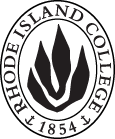 Cover page	scroll over blue text to see further important instructions: [if not working select “COMMents on rollover” in your Word preferences under view] please read these.N.B. DO NOT USE HIGHLIGHT, where choices are given within categories, please DELETE those THAT DO NOT APPLY TO YOUR PROPOSAL. Do not delete numbered categories.ALL numbers in section (A) to be completed, including the impact ones (#5-7), put “none” if that is the case.B.  NEW OR REVISED COURSES  DO NOT use highlight. Do not delete numbered categories, just leave blank if they do not apply. Delete this whole page if the proposal does not include a new or revised course. Always fill in b. 1 and B. 3 for context.D. SignaturesChanges that affect General Education in any way MUST be approved by ALL Deans and COGE Chair.Changes that directly impact more than one department/program MUST have the signatures of all relevant department chairs, program directors, and their relevant dean (e.g. when creating/revising a program using courses from other departments/programs). Check UCC manual 4.2 for further guidelines on whether the signatures need to be approval or acknowledgement.Proposals that do not have appropriate approval signatures will not be considered. Type in name of person signing and their position/affiliation.Send electronic files of this proposal and accompanying catalog copy to curriculum@ric.edu and a printed signature copy of this whole form to the current Chair of UCC. Check UCC website for due dates.D.1. Approvals: required from programs/departments/deans who originate the proposal.  may include multiple departments, e.g., for joint/interdisciplinary proposals. D.2. Acknowledgements: REQUIRED from OTHER PROGRAMS/DEPARTMENTS (and their relevant deans if not already included above) that are IMPACTED BY THE PROPOSAL. SIGNATURE DOES NOT INDICATE APPROVAL, ONLY AWARENESS THAT THE PROPOSAL IS BEING SUBMITTED.  CONCERNS SHOULD BE BROUGHT TO THE UCC COMMITTEE MEETING FOR DISCUSSION; all faculty are welcome to attend.A.1. Course or programINGO 301 Global DevelopmentINGO 301 Global DevelopmentINGO 301 Global DevelopmentINGO 301 Global DevelopmentReplacing INGO 301 Applied Development STUDIESINGO 301 Applied Development STUDIESINGO 301 Applied Development STUDIESINGO 301 Applied Development STUDIESA.2. Proposal typeCourse:  revision Course:  revision Course:  revision Course:  revision A.3. OriginatorCarse RamosHome departmentSociologySociologySociologyA.4. Context and Rationale The course will need one more credit hour to offer a more in-depth treatment and allow for a more holistic understanding and critique of international development. Students will write an additional case-study paper and complete a book/film project. Both of these will add greatly to the current curriculum and enhance students’ final projects, in which they are expected to design and justify a development initiative. The title will also be updated to more accurately describe the course’s focus.The course will need one more credit hour to offer a more in-depth treatment and allow for a more holistic understanding and critique of international development. Students will write an additional case-study paper and complete a book/film project. Both of these will add greatly to the current curriculum and enhance students’ final projects, in which they are expected to design and justify a development initiative. The title will also be updated to more accurately describe the course’s focus.The course will need one more credit hour to offer a more in-depth treatment and allow for a more holistic understanding and critique of international development. Students will write an additional case-study paper and complete a book/film project. Both of these will add greatly to the current curriculum and enhance students’ final projects, in which they are expected to design and justify a development initiative. The title will also be updated to more accurately describe the course’s focus.The course will need one more credit hour to offer a more in-depth treatment and allow for a more holistic understanding and critique of international development. Students will write an additional case-study paper and complete a book/film project. Both of these will add greatly to the current curriculum and enhance students’ final projects, in which they are expected to design and justify a development initiative. The title will also be updated to more accurately describe the course’s focus.The course will need one more credit hour to offer a more in-depth treatment and allow for a more holistic understanding and critique of international development. Students will write an additional case-study paper and complete a book/film project. Both of these will add greatly to the current curriculum and enhance students’ final projects, in which they are expected to design and justify a development initiative. The title will also be updated to more accurately describe the course’s focus.A.5. Student impactIncreased understanding of global developmentIncreased understanding of global developmentIncreased understanding of global developmentIncreased understanding of global developmentIncreased understanding of global developmentA.6. Impact on other programs This course is used in Global Studies and will increase the lower number in their total credits by one. Also used by the Social Studies concentration in Secondary Education and Environmental Studies, but will not affect their totals.This course is used in Global Studies and will increase the lower number in their total credits by one. Also used by the Social Studies concentration in Secondary Education and Environmental Studies, but will not affect their totals.This course is used in Global Studies and will increase the lower number in their total credits by one. Also used by the Social Studies concentration in Secondary Education and Environmental Studies, but will not affect their totals.This course is used in Global Studies and will increase the lower number in their total credits by one. Also used by the Social Studies concentration in Secondary Education and Environmental Studies, but will not affect their totals.This course is used in Global Studies and will increase the lower number in their total credits by one. Also used by the Social Studies concentration in Secondary Education and Environmental Studies, but will not affect their totals.A.7. Resource impactFaculty PT & FT: nonenonenonenoneA.7. Resource impactLibrary:nonenonenonenoneA.7. Resource impactTechnologynonenonenonenoneA.7. Resource impactFacilities:nonenonenonenoneA.8. Semester effectiveFall 2020 A.9. Rationale if sooner than next Fall A.9. Rationale if sooner than next FallN/AN/AA.10. INSTRUCTIONS FOR CATALOG COPY:  This single file copy must include ALL relevant pages from the college catalog, and show how the catalog will be revised.  (1) Go to the “Forms and Information” page on the UCC website. Scroll down until you see the Word files for the current catalog. (2) Download ALL catalog sections relevant for this proposal, including course descriptions and/or other affected programs.  (3) Place ALL relevant catalog copy into a single file. Put page breaks between sections and delete any catalog pages not relevant for this proposal. (4) Using the track changes function, revise the catalog pages to demonstrate what the information should look like in next year’s catalog.  (5) Check the revised catalog pages against the proposal form, especially making sure that program totals are correct if adding/deleting course credits. If new copy, indicate where it should go in the catalog. If making related proposals a single catalog copy that includes all is acceptable. Send as a separate single file along with this form.A.10. INSTRUCTIONS FOR CATALOG COPY:  This single file copy must include ALL relevant pages from the college catalog, and show how the catalog will be revised.  (1) Go to the “Forms and Information” page on the UCC website. Scroll down until you see the Word files for the current catalog. (2) Download ALL catalog sections relevant for this proposal, including course descriptions and/or other affected programs.  (3) Place ALL relevant catalog copy into a single file. Put page breaks between sections and delete any catalog pages not relevant for this proposal. (4) Using the track changes function, revise the catalog pages to demonstrate what the information should look like in next year’s catalog.  (5) Check the revised catalog pages against the proposal form, especially making sure that program totals are correct if adding/deleting course credits. If new copy, indicate where it should go in the catalog. If making related proposals a single catalog copy that includes all is acceptable. Send as a separate single file along with this form.A.10. INSTRUCTIONS FOR CATALOG COPY:  This single file copy must include ALL relevant pages from the college catalog, and show how the catalog will be revised.  (1) Go to the “Forms and Information” page on the UCC website. Scroll down until you see the Word files for the current catalog. (2) Download ALL catalog sections relevant for this proposal, including course descriptions and/or other affected programs.  (3) Place ALL relevant catalog copy into a single file. Put page breaks between sections and delete any catalog pages not relevant for this proposal. (4) Using the track changes function, revise the catalog pages to demonstrate what the information should look like in next year’s catalog.  (5) Check the revised catalog pages against the proposal form, especially making sure that program totals are correct if adding/deleting course credits. If new copy, indicate where it should go in the catalog. If making related proposals a single catalog copy that includes all is acceptable. Send as a separate single file along with this form.A.10. INSTRUCTIONS FOR CATALOG COPY:  This single file copy must include ALL relevant pages from the college catalog, and show how the catalog will be revised.  (1) Go to the “Forms and Information” page on the UCC website. Scroll down until you see the Word files for the current catalog. (2) Download ALL catalog sections relevant for this proposal, including course descriptions and/or other affected programs.  (3) Place ALL relevant catalog copy into a single file. Put page breaks between sections and delete any catalog pages not relevant for this proposal. (4) Using the track changes function, revise the catalog pages to demonstrate what the information should look like in next year’s catalog.  (5) Check the revised catalog pages against the proposal form, especially making sure that program totals are correct if adding/deleting course credits. If new copy, indicate where it should go in the catalog. If making related proposals a single catalog copy that includes all is acceptable. Send as a separate single file along with this form.A.10. INSTRUCTIONS FOR CATALOG COPY:  This single file copy must include ALL relevant pages from the college catalog, and show how the catalog will be revised.  (1) Go to the “Forms and Information” page on the UCC website. Scroll down until you see the Word files for the current catalog. (2) Download ALL catalog sections relevant for this proposal, including course descriptions and/or other affected programs.  (3) Place ALL relevant catalog copy into a single file. Put page breaks between sections and delete any catalog pages not relevant for this proposal. (4) Using the track changes function, revise the catalog pages to demonstrate what the information should look like in next year’s catalog.  (5) Check the revised catalog pages against the proposal form, especially making sure that program totals are correct if adding/deleting course credits. If new copy, indicate where it should go in the catalog. If making related proposals a single catalog copy that includes all is acceptable. Send as a separate single file along with this form.A.10. INSTRUCTIONS FOR CATALOG COPY:  This single file copy must include ALL relevant pages from the college catalog, and show how the catalog will be revised.  (1) Go to the “Forms and Information” page on the UCC website. Scroll down until you see the Word files for the current catalog. (2) Download ALL catalog sections relevant for this proposal, including course descriptions and/or other affected programs.  (3) Place ALL relevant catalog copy into a single file. Put page breaks between sections and delete any catalog pages not relevant for this proposal. (4) Using the track changes function, revise the catalog pages to demonstrate what the information should look like in next year’s catalog.  (5) Check the revised catalog pages against the proposal form, especially making sure that program totals are correct if adding/deleting course credits. If new copy, indicate where it should go in the catalog. If making related proposals a single catalog copy that includes all is acceptable. Send as a separate single file along with this form.Old (for revisions only)ONLY include information that is being revised, otherwise leave blank. NewExamples are provided within some of the boxes for guidance, delete just the examples that do not apply.B.1. Course prefix and number INGO 301INGO 301B.2. Cross listing number if anyB.3. Course title Applied DevelopmentGlobal DevelopmentB.4. Course description B.5. Prerequisite(s)B.6. OfferedB.7. Contact hours 34B.8. Credit hours34B.9. Justify differences if anyB.10. Grading system B.11. Instructional methodsB.12.CategoriesB.13. Is this an Honors course?| NOB.14. General EducationN.B. Connections must include at least 50% Standard Classroom instruction.| NO  |category:B.15. How will student performance be evaluated?B.16 Recommended class-sizeB.17. Redundancy statementB. 18. Other changes, if anyB.18. Course learning outcomes: List each one in a separate rowProfessional Org.Standard(s), if relevantHow will each outcome be measured?Click Tab from here to add rowsB.19. Topical outline: DO NOT INSERT WHOLE SYLLABUS, JUST A TWO-TIER TOPIC OUTLINE. Proposals that ignore this request will be returned for revision.Introduction to the classWhat is development? Attempts at a definitionTheories and development narrativesDevelopment aid logicsTop-down “v.” bottom-up rationales and initiativesThinking about unintended consequencesFrameworks and evaluative mechanismsHow do we know what we know?What is “success”?Who decides?Overview of SDGs, Social Progress Index, and Human Development IndexDevelopment Institutionsa)    Situating and Problematizing Bretton-Woods Institutionsb)    Debt, and all that comes with itThe universal development “subject/object”a)    Terminology and why it mattersb)    Contextualizing “progress” and associated narrativesc)    The development gazeDevelopment, human rights, and international lawa)    Overview of international lawb)    Relevant legal instrumentsc)    The right to development9)   Global health and development10) Gender and development        a)   Deconstructing gender: categories of identity and categories of analysis        b)   Women In Development (WID) and Gender And Development (GAD) frameworks         c)    Trees, education, and empowering women11)  Environmental Rights and Concerns12)  Conflict and development        a)    The chicken and the egg        b)    Development as a mechanism of justice seeking and reparationNamePosition/affiliationSignatureDateRobyn LindeProgram Director of INGOSMichelle Brophy-BaermannChair of Political ScienceEarl SimsonDean of FASNamePosition/affiliationSignatureDateMary BakerDirector, Environmental StudiesMoonsil Lee KimDirector of Global StudiesLesley BogadChair Education StudiesJeannine Dingus-EasonDean FSEHD